Kentucky Polygraph Association, INC. Annual Training Seminar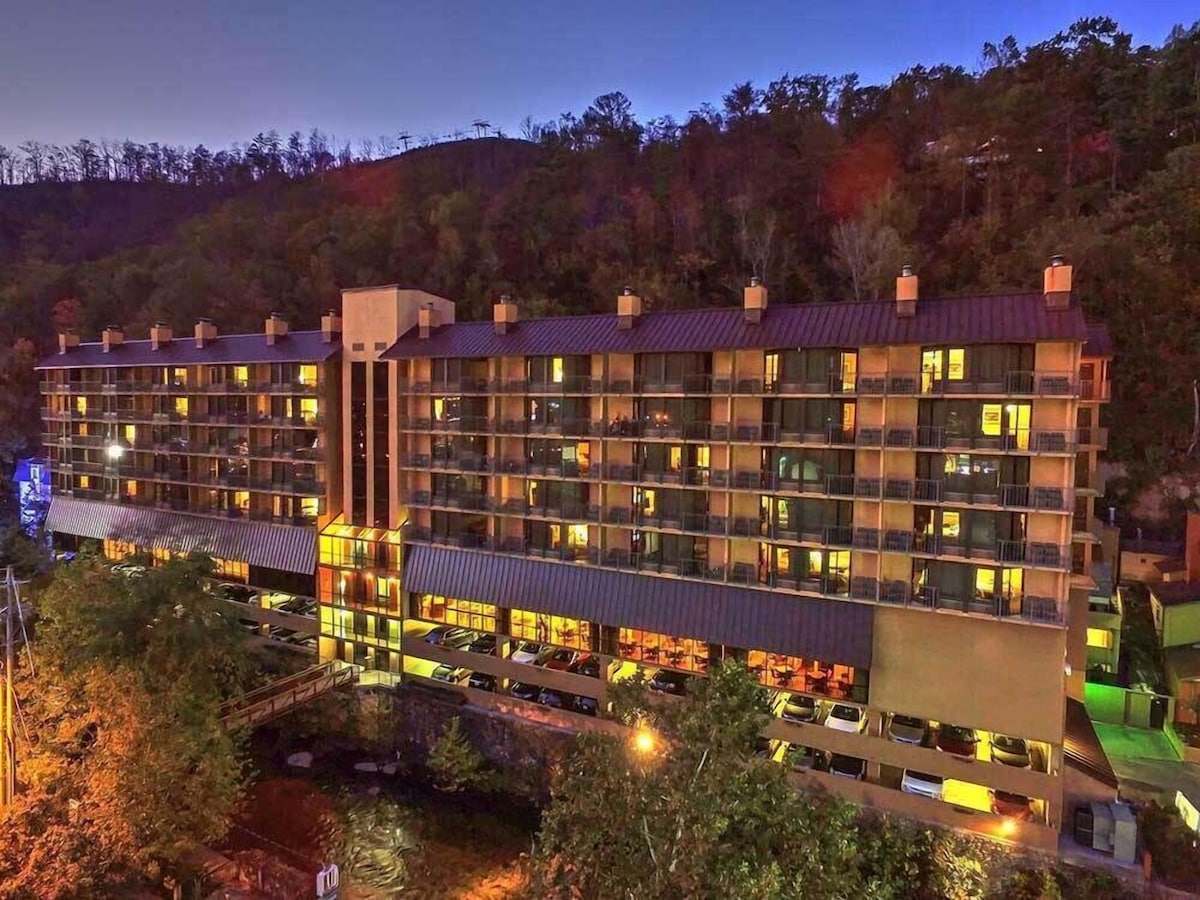 Dates: 5/15/2024 – 5/17/2024Wednesday, Thursday & Friday Early Arrival & Hospitality: 5/14/2024Tuesday The Edgewater Hotel & Conference Center402 River Road, Gatlinburg, TN. 37738Toll Free @ 800-423-9582 or local @ (865) 436-4151Room Block:   $135.00 / night – Double Queen OR $175.00 per night /Suite w/ Double QueenRates do not include current state and local tax which is 12.75% Individual reservations could be subject to a $25.00 early out fee should the individual check-out before their scheduled departure date.  Check in time is 4:00 pm. And Checkout time is 11:00 am. The Edgewater Hotel & Conference is proudly a NON-SMOKING HOTEL on ALL HOTEL property, A violation of this policy will result in a fine of up to $200.00 that will be assessed to the bill without exception.   Any questions contact kypolygraph@gmail.com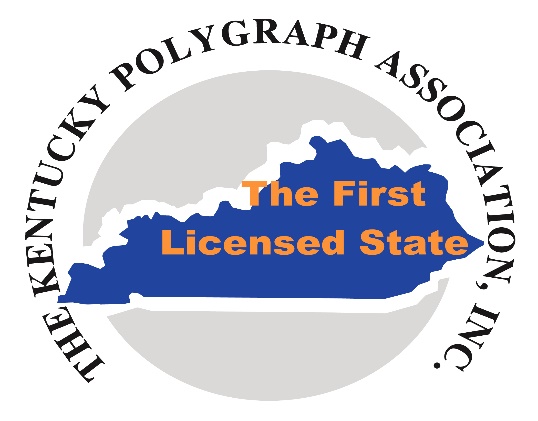 Name: ________________________________________Address: _______________________________________L.E. Agency or Private Co. Name: ___________________Phone Number: __________________________________Email: __________________________________________* A training agenda will soon be forthcoming.  Registration Fee is $200.00 Please make checks payable to: Kentucky Polygraph Association, INC.  Mail payment and this completed form to: Kentucky Polygraph Association C/O The Owensboro Police DepartmentAttn: Detective J. Alsip, President, K.P.A. 222 E. 9th StreetOwensboro, KY. 42303	   